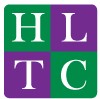 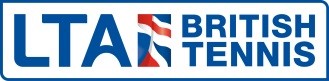 CODE OF CONDUCT FOR CHILDRENAll children agree to: Be friendly, supportive and welcoming to other children and    adults
 Play fairly and honestly
 Respect club staff, volunteers and Officials and accept their
   decisions
 Behave, respect and listen to your coach
 Take care of your equipment and club property
 Respect the rights, dignity and worth of all participants   regardless of age, gender, ability, race, culture, religion or        sexual identity
 Not use bad, inappropriate or racist language, including on        social media
 Not bully, intimidate or harass anyone, including on social        media
 Not smoke, drink alcohol or drugs of any kind on club    premises or whilst representing the club at competitions or    events
 Talk to the club Welfare Officer about any concerns or worries    they have about themselves or othersHLTC LTA Code of Conduct for Children (Part of LTA Safeguarding Policy). Updated March 22.  Review March 2024 or earlier if there is a change in legislation.                        